Please take a moment to help us improve the quality of our services for the _________________.Name/Title ________________________________________________________      Date__________________Valley Light Center Assembly & Production Satisfaction Survey 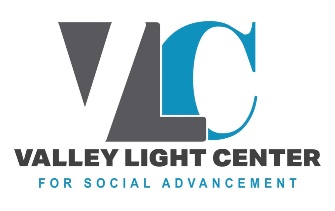 StatementStrongly AgreeAgreeNeutralDisagreeStrongly DisagreeCleaning SupportCleaning SupportCleaning SupportCleaning SupportCleaning SupportCleaning SupportI am satisfied with the work ethic.I am satisfied with team-work and support. I am satisfied with substitute workers. I am satisfied with the quality of the labels placed on the product. I am satisfied with the finish product being completed on timely manner and ready for shipment.Overall, I am satisfied with duties and responsibilities performance completed by VLI workers. InteractionsInteractionsInteractionsInteractionsInteractionsInteractionsI am satisfied with the level of competence demonstrated by VLI workers.I am satisfied with the VLI Job Coaches. I am satisfied with the level of respect during work.I am satisfied with the time of arrival and time of departure of the group.Overall, I am satisfied with the team effort that is necessary to create successful packaging and productivity.AppearanceAppearanceAppearanceAppearanceAppearanceAppearanceI am satisfied with how neat and clean VLIEmployees present themselves to work each day.Overall, I am satisfied with the assembly-line services from VLI and would recommend them.OverallOverallOverallOverallOverallOverallI know who to contact to make changes if needed.I know whom to call if I have questions about VLI consumers, the SEP administrative staff or the CEO.Are there any particular VLI workers that exemplify your expectations?  Are there any particular VLI workers that exemplify your expectations?  Are there any particular VLI workers that exemplify your expectations?  Are there any particular VLI workers that exemplify your expectations?  Additional Comments:  Additional Comments:  Additional Comments:  Additional Comments:  